             XXIII CONVEGNO NAZIONALE S.I.P.I.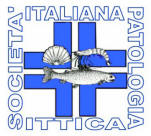 Società Italiana di Patologia ItticaHotel Hilton Garden Inn - LecceVia Cosimo de Giorgi, 625-6 ottobre 2017 Scheda di Iscrizione al Convegno
da compilare in stampatello leggibile ed inviare alla Segreteria S.I.P.I.(Fax IZSVenezie  049 8830268./email: segreteria.sipi@izsvenezie.it)
unitamente alla fotocopia dell’attestazione di avvenuto pagamento Cognome ……………………………….…………………... Nome …………………………………………….…….………….………Professione/Qualifica .………………………………………………………….….…………………………………………….……….Istituzione …………………………………………………………………………………………………………….…………………..…….. Indirizzo ……………………………………………………………………………………… Città ……………………………….…………Prov. …………….. CAP …………...… Tel. ………………………………………… Cell……………………………………….E-mail (leggibile)  ………………………………………………………………………………………….Quote di iscrizione (entro il 27 settembre 2017):Socio S.I.P.I. strutturato in regola con le quote sociali …	…………………	180,00 euro Non Socio S.I.P.I. strutturato ………………………………………………………	…………  	280,00 euroSocio S.I.P.I. non strutturato (borsista, contrattista) ………………	………  	100,00 euroNon Socio S.I.P.I. non strutturato (borsista, contrattista) …………	…… 	170,00 euroStudente (previa presentazione tesserino universitario) ………………	…	      gratuitosolo workshop con necessità di ECM ……………………………………………………	……	  40,00 eurosolo workshop con necessità di ECM (per iscritti agli Ordini di Brindisi e Lecce)	   25,00 eurosolo workshop (senza richiesta ECM per tutti) ………………………………………		  20,00 euro Il versamento delle quote deve essere effettuato esclusivamente tramite:Bonifico bancario sul c.c. IT97K0200862770000104743560 dell’Unicredit Banca, agenzia di: Ponte San Nicolò  (PD), intestato a Società Italiana di Patologia Ittica. Causale del Versamento: “Quota iscrizione Dr. Pinco Pallino XXIII Convegno Nazionale S.I.P.I. – Lecce  (LE)”Si precisa che:
- non saranno accettati bonifici gravati da spese bancarie a carico del destinatario;
- non verranno accettate iscrizioni con pagamento posticipato.
Cena sociale: Il sottoscritto dichiara inoltre di voler partecipare alla cena sociale (sera del giorno 5 ottobre 2017 alle ore 20.30) che si terrà presso la Masseria Melcarne, Soc. Agricola S.R.L. Prov.le Surbo-Torre Rinalda 5° Km Agro di Surbo (Lecce)      SI	      NOEventuali esigenze alimentari  ………………………………………………………………………………Alla cena sociale parteciperà, quale accompagnatore, il/la Sig./Sig.ra ……………………………………….…….………………………………………… (contributo € 30 da versare al momento dell’iscrizione o alla segreteria del congresso in loco) Autorizzo  di Patologia Ittica a trattare i dati da me forniti nel rispetto della normativa vigente sulla tutela dei dati
personali di cui al D.Lgs. 193/03. Data  …………………………. 				  			 Firma ………………………………………………………..